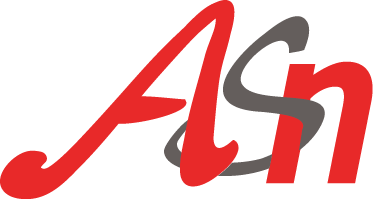 ASN 2021 WORLD CONVENTIONBOOK PANEL PROPOSALFor books published in 2019-2021ALL proposal members must also fill out a Fact Sheet at https://www.surveymonkey.com/r/ASN21BOOK PANEL ORGANIZERName:Affiliation:Email:BOOK TITLE, PUBLISHER AND YEARBOOK AUTHORName:Affiliation:Email:BOOK CO-AUTHOR (if applicable)Name:Affiliation:Email:DISCUSSANT #1Name:Affiliation:Email:DISCUSSANT #2Name:Affiliation:Email:DISCUSSANT #3Name:Affiliation:Email:BOOK ABSTRACT (300 words)BIOGRAPHICAL STATEMENTS OF ALL BOOK PANEL MEMBERS (100 words each)BOOK AUTHORBOOK CO-AUTHOR (if applicable)DISCUSSANT #1DISCUSSANT #2DISCUSSANT #3